محمد القرني ( اللهم اجعلها صدقة لوالدي رحمة الله عليهم )         السؤال الأول:ضع علامة ( √) أمام العبارة الصحيحة وعلامة ( ×) أمام العبارة الخاطئة فيمايلي ؟( ب ) عزيزي الطالب من خلال دراستك صنف مايلي حسب الجدول   ؟        وسام الملك سلمان ــ تطبيق صحتي ــ وظيفتك بعثتك ــ مجلش الشورى ــ الارشاد الأسري ( ج ) مستعينا̏ بالشكل المجاور ضع المصطلح أمام ما يناسبه من العبارات ؟1 ـ (          )هي هيئة تمثل الجهاز الاستشاري لمجلس الوزراء  .2 ـ (          ) مجموعة الاجراءات التي تتخذ للوقاية من الوقوع في الاخطار والحوادث.3 ـ (          ) التحسين المستمر في الوطن على المستوى الاقتصادي والاجتماعي والثقافي .      ( د ) صمم وارسم شكلا او مخططا لأهم الأسس والمبادئ التي تقوم عليها المملكة العربية السعودية ؟       السؤال الثاني :      ( أ ) أختر الإجابة الصحيحة وذلك بوضع دائرة حول الخيار المناسب فيما يأتي  ؟     ( ب ) أذكر السبب لمايأتي ( بم تفسر ) ؟     1 ـ علم وطني لاينكس أبدا  : ........................................................................ .     2 ـ الحوادث المرورية  : ........................................................................... .  (  ( ج ) اكتب مذكرة تاريخية عن التتطور التاريخي لنظام المناطق في وطني المملكة العربية السعودية   ؟    السؤال الثالث:       ( أ ) اليوم الوطني ويوم التأسيس مناسبتين وطنيتين غالية علينا جميعا ، قارن بينهما وفق الجدول ادناه ؟       ( ب ) أكمل خرائط المفاهيم التالية ؟      ( ج ) اكتب وعبر بأسلوبك ورأيك بإيجاز حول المواضيع التالية  ؟      1 ـ  جريمة التفحيط :       ........................................................................................................................ .      2 ـ الممارسات والسلوكيات السلبية عند الاحتفاء بالمناسبات الوطنية :       ......................................................................................................................... .    ( د ) صحح ماتحته خط في العبارات التالية ؟       انتهت الاسئلة                                                           تمنياتي للجميع بالتوفيق والنجاح                          معلم المادة :                                                          مدير المدرسة :المملكة العربية السعوديةوزارة التعليمإدارة تعليم ................نموذج أسئلة الاختبار النهائي 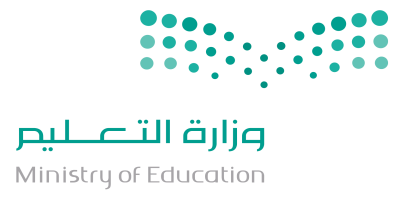 مدرسة ................الصف : الثالث المتوسط الفصل الدراسي الثاني  1444هـالعام الدراسي1444 هـالمادةالدراسات الاجتماعيةالفصل الدراسيالثاني  الزمنالدورعدد الأوراق4الصفالثالث المتوسطعدد الأسئلة3الدرجة النهائية 40 درجة عدد الفقرات40 فقرة (كل فقرة بدرجة)اسم الطالبنموذج مقترح الفصلبيان تقدير الدرجاتبيان تقدير الدرجاتبيان تقدير الدرجاتبيان تقدير الدرجاتبيان تقدير الدرجاتبيان تقدير الدرجاتبيان تقدير الدرجاترقم السؤالالدرجة المستحقةالدرجة المستحقةالمصححالمصححالمراجعالمراجعرقم السؤالرقماًكتابةالاسمالتوقيعالاسمالتوقيع123المجموعجمعه:جمعه:راجعه:راجعه:الدرجة بعد التدقيقــــــــــــــــــاسم المدقق وتوقيعهاسم المدقق وتوقيعه1جاءت رؤية المملكة 2030 لتحقق التنمية تحقيقا فاعلا ودائما ومستمرا2يتخذ مجلس الشورى من مدينة جدة مقرا له3تمنح الأوسمة السعودية لرؤساء وملوك الدول وشخصيات مدنية وعسكرية تقديرا لجهودهم4صدر النظام الاساسي للحكم عام 1412هـ5تقدم حكومة المملكة العربية السعودية خدمات متكاملة لحجاج بيت الله الحرامتنمية صحية نظام أساسي  أوسمة  تنمية تعليمية  تنمية اجتماعية  تنمية بنية أساسية  1قلادة الملك عبد العزيز من أوسمة الدرجة ...................:قلادة الملك عبد العزيز من أوسمة الدرجة ...................:قلادة الملك عبد العزيز من أوسمة الدرجة ...................:قلادة الملك عبد العزيز من أوسمة الدرجة ...................:قلادة الملك عبد العزيز من أوسمة الدرجة ...................:قلادة الملك عبد العزيز من أوسمة الدرجة ...................:قلادة الملك عبد العزيز من أوسمة الدرجة ...................:أالاولىبالثانيةجالثالثةدالرابعة2خيانة الوطن والفساد المالي والاداري تعتبر من .................. :خيانة الوطن والفساد المالي والاداري تعتبر من .................. :خيانة الوطن والفساد المالي والاداري تعتبر من .................. :خيانة الوطن والفساد المالي والاداري تعتبر من .................. :خيانة الوطن والفساد المالي والاداري تعتبر من .................. :خيانة الوطن والفساد المالي والاداري تعتبر من .................. :خيانة الوطن والفساد المالي والاداري تعتبر من .................. :أمقومات الهوية الوطنيةبالتنمية التعليميةجالتنمية الاجتماعيةدمهددات الهوية الوطنية3إقرار الميزانية العامة للدولة من اختصاصات :إقرار الميزانية العامة للدولة من اختصاصات :إقرار الميزانية العامة للدولة من اختصاصات :إقرار الميزانية العامة للدولة من اختصاصات :إقرار الميزانية العامة للدولة من اختصاصات :إقرار الميزانية العامة للدولة من اختصاصات :إقرار الميزانية العامة للدولة من اختصاصات :أمجلس الشورىبهيئة البيعةجمجلس الوزراءدالنظام الاساسي للحكم4مجلس القضاء الاعلى وجميع المحاكم تمثل في وطني السلطة :مجلس القضاء الاعلى وجميع المحاكم تمثل في وطني السلطة :مجلس القضاء الاعلى وجميع المحاكم تمثل في وطني السلطة :مجلس القضاء الاعلى وجميع المحاكم تمثل في وطني السلطة :مجلس القضاء الاعلى وجميع المحاكم تمثل في وطني السلطة :مجلس القضاء الاعلى وجميع المحاكم تمثل في وطني السلطة :مجلس القضاء الاعلى وجميع المحاكم تمثل في وطني السلطة :أالتنظيميةبالقضائيةجالتنفيذيةدالتشريعية5نظام الحكم في المملكة العربية السعودية :نظام الحكم في المملكة العربية السعودية :نظام الحكم في المملكة العربية السعودية :نظام الحكم في المملكة العربية السعودية :نظام الحكم في المملكة العربية السعودية :نظام الحكم في المملكة العربية السعودية :نظام الحكم في المملكة العربية السعودية :أملكيببرلمانيججمهوريدحزبياليوم الوطنيوجه المقارنةيوم التأسيسموعد الاحتفاءسبب الاحتفاءمالعبارةالتصحيح1قسمت المملكة العربية السعودية إداريا الى 16 منطقة 2بناء السدود وخطوط الاتصالات من التنمية الاجتماعية في وطني3يتولى مجلس الشورى توثيق الانظمة السعودية وحفظها واتاحتها 